Орта мерзімдік жоспарлауПән: қазақ тіліМұғалім:Шарапатова Ж.Ш.Сынып:6Тақырыбы:Туған күн.Грамматикалық тақырып:сын есімнің шырайларыҚамтылатын тақыырыптар:1.Туған күнді тойлау дәстүрі2.Досымның туған күні.Ең қымбат сыйлық.3.Қорытынды сабақ:Туған күн кешіндеМақсаты:жеті модульді қолдана отырып оқушылардың тақырып аясындағы білімдерін толықтыру;оқушылардың сыни түрғыдан ойлауын жетілдіруКүтілетін нәтижелер:А)оқушылар тақырыпты түсінеді,бір-біріне сұрақтар қоя алады,қойған сұрақтарына жауап ала аладыӘ)модуль бойынша өткен барлық жаңа сөздерді жаттап аладыБ)сын есімнің шырайларын толығымен ұғынып, оларды кейінгі сабақтарда пайдалана аладыМіндеттері:Өзіндік  ой-пікірлерді жүйелеуӨз білімдерін сараптауға жетелеуӨзара бағалауды үйретуАКТ-ны тиімді пайдалануДарынды балаларға көп көңіл бөлуКөшбасшылық қабілетті шыңдауӘдіс-тәсілдер:Топтық жұмысСыни тұрғыдан ойлауАКТ қолдануБағалауКөшбасшылықКластер                    - Диалогтік оқытуӨзге тілді оқушылардың бойында қазақ тіліне деген қызығушылықты қалай оятуға болады?1.Іс-әрекетті зерттеу2.Тәжірибеге енгізілген өзгерістер3.Тәжірибенің алғашқы жемістері.Қорытынды. 1.Іс-әрекетті зерттеуІІІ деңгейдегі оқу зерттемесі аяқ астынан басталды деуге болады.Мен жаңа форматты мұғалімдерді даярлайтын курсқа бармай тұрып қатардағы дәстүрлі сабақ беретін мұғалімдердің бірі едім.Алғашықы бетпе-беттен кейін мектептегі іс-тәжірибеме келгенде сол кезде 4-сыныпты аяқтап қалған 4В сыныбыма келдім,осы сыныпты тәжірибеге алғаныма бір күн де өкінген емеспін.Сыныптағы сол кезде болған 28 оқушының барлығы болмаса да 80%-ның көздері оттай жанып тұр еді. (ол жағдай әлі өзгерген жоқ)Тәжірибе жүргізіп жүріп бізге берілген тапсырма - салыстыру мақсатында басқа мұғалімдердің сабақтарына да қатысу еді.Мен сабаққа қатысуды осы сыныптың жетекшісі бастауыш сынып мұғалімі О.дан бастадым.Курсқа бармай тұрып та байқағаным, бұл мұғалім өзгеше жұмыс жасайтын мұғалімдердің қатарына енеді екен.Оның сабақтарында барлық 28 бала толығымен жұмыс жасап отырды. Ал менің сабағымда Гена,Даша,Ваня т.б.неге жұмыс істемейді?Неге олар О.ның сабағыда басқа қырларынан көрінеді?Жауапты осы мұғалім өзі берді.Менің тәжірибемдегі алғашқы сабағыма осы аты аталған мұғалім қатысты.Сабақ соңында өз пікіріңізді айтыңыз дегенде де «бұл әдістеме маған өте жақын өйткені осыған ұқсас 2 апталық Алматыда шетел мұғалімдері өткізген семирда болғанмын» деді.Осыдан кейін бұл ұстазбен жұмыс жасау оңай болды.Мен сабақтарда кетірген қателіктерімді енді түсіне бастадым.Сонымен қатар, қазақ тілінің мұғалімі Ж.ның сабағына бардым.Сабақ 1-сыныпта өтті.Менің байқағаным оқушылар сабақ бойы үй жұмысын айттты.Мұғалім ара-арасында дәптер тексеруден басын көтеріп, диалог бойынша сұрақтар қойып отырды.Қалған оқуышылар өздерімен-өздері отырды.Сабақ соңында мен қатты шаршадым.Сабақтан өзіме түртіп алардай ештеңе ала алмадым.Әрине мұғалімдерді де түсінуге болады.Олар сабақ үстінде әр оқушыны тыңдап та, сұрақ қойып та үлгеруі керек.Бірақ, бұл мұғалімнің бір сабағына қатысып мәселені жауып қоймау керк деп шештім.Өйткеі бұл ұстаз мектепте өте беделді,оқушылары олимпиада жүлдгерлері.Дәстүрлі сабақтың да орны ерекше.Бірақ,мұғалімнің әдістемесіне жаңашылдық керек деп есептеймін.Бүгінгі балалар кешегі партада тапсырма бергенше күтіп отыратын оқушылар емес.Оларды сабақтың әр минутында қызықтырып отыру керек.Осындай жаңашылдықққа әбдн үйреніп алған қазіргі 6В  сыныбым әр сабақата маған ауыздарын ашып «бүгін біз сабақты қалай өтер екенбіз,қызықты не істейді екенбіз» деп қарап отырады.Келесі кезекте Д.деген мұғалімнің  (қазақ тілі) сабағына қатыстым.Бұл мүғалімнің сабағында жаңашылдық түгіл ескіліктің ұшқыны көрінбейді екен.Сабақта 2 - сынып отрды.Сабақ барысында мұғалім мен оқушылар арасында еш байланыс болған жоқ.Мұғалім өз бетімен оқушылар өз бетімен «өмір сүріп жатты».Сабақ ортасныда ескерту айтып  қала жаздап тілімді әрең тістеп қалдым.Тақырып ашылмады,оқушылар толығымен жұмыс жасаған жоқ,мұғалім  сабаққа қандай мақсат қойғаны да мен үшін  беймәлім болып қалды.Мектепке тәжірибеге келгенде «қандай жаңалық алып келдің,не үйрендің.көрсет,біз де үйренейік» деген адам болған жоқ.Маған әріптестер бір аянышпен қарайтындай болды.Енді міне 1,5жылдай уақыт өткен соң,мектебімізде мен сияқты оқып келген ұстаздар пайда бола бастаған соң кішкене қызығушылықтары оянғандай.Алайда,тәжірибе соңында кафедра әдіскерінің сұрауы бойынша өз әріптестерім арасында баяндама жасадым.Сол  кезде де еш қолдау көрмедім десем өтірік айтпас едім.Бұл жерде де мұғалімдерді кінәлауға болмайды.Бұл әдістемені түсіну үшін оқу керк,өзіңнің сарапатамаңнан өткізуің керекк.Егер дәл мен сияқты біреу маған бұл әдісті сөзбен,не сабақ арқылы түсіндірсе,мен  дұрыс қабылдар едім деп ойламаймын.2.Тәжірибеге енгізілген өзгерістер 1-сабақ.Туған күнді тойлау дәстүріСабаққа мындай мақсаттар қойдым:-оқушылар тақырып аясында қолданылатын сөздерді жаттап алады;-тоатық жұмыс кезінде берілген мәтіндер бойынша бір-біріне сұрақтарды еркін қоя біледі;-тақырыпты ашу барысында сыни тұрғыдан ойлауды жетілдіреді;Бұл сынып әр сабаққа келгенде бірнеше ережлерді орындау керек:1.сөмкелерін парта жанына әкелмейді,оқушылардың сөмкесі сабақ соңына дейін  арнай жерде тұрады2.жұмыс орнын дайындау мақсатында әр оқушы партасына артық зат қоймайды (телефон,басқа пәндерден оқулықтар,тамақ,сусын)3.сынып ішінде бос жүрмейді,шулмайдыОсы ережлерді бұл сынып үнемі орындауға тырысады.Сабақты топқа бөлуден бастадым.Оқушылар сусындар,тамақтар,ағаштар,гүлдер  болып бөлінді.Негізі мен оқушыларды топқа бөлгенде сабақ тақырыбна байлансысты  болуы шарт емес деп санаймын.Оқушылар топқа бөлінген соң Топта жұмыс істеу ережелерін естеріне сала кеттім.Сынып ережелерді жатқа біледі.Сондықтан әр  сабақта қайталап айта беру қажеттілігі туындамайды.Келе-келе оқушылар жай ережtлер дегеннен гөрі  “алтыy ережлер»  деген сөзі шығарып алды.Топ көшбасшысын көк стикер арқылы анықтадық. Модульдің бірінші сабағын басатағанда оқуышлардың қызығушылығын ояту мақсатында «Винни Пух» мультфильмін көрсеттім.Қазіргі заманның балалары біздің балалық шағымыздың мультфильмдерін жиі көре бермейді.Сол себептен олар мультфильмді көргенде өте таң қалды.Мультфильм аяқталған соң:- балалар,тақтадан не көрдік?- қалай ойлайсыңдар, сабақтың тақырыбы не?- мультфильмнен қандай етістіктерді қазақ тіліне аударып жазуға болады?Төрт топқа тапсырма беріп 10 минут кластер жасауға  уақыт бөлдім.Кластер жасау кезінде оқушалардың тағы қандай өнерлері бар екенін көруге болады.Біреуі суретті жақсы салады,біреуінің ойы тез,ұшқыр.Сынып жұмыс жасауға әбден дағдыланғандықтан  тапсырма кезінде менің көмегім көп кереек болған жоқ.Әр топтағы оқушылар өздерін еркін ұстап, тапсырманы белсенді  оырндауға тырысты.Әсіресе, бойында көшбасшылық қасиеттері басым Юля,Илона,Дима әр тапсырмада көрініп қалды.Топтар өз жұмыс тарын қорғау кезінде оқушылар бірі-біріне сұрақтарды өте көп қойды:-есек неге жылады?-есекке не сыйлады?-есек неге көңілсіз?-«Пяточок» деген кім?Екінші тапссырма мәтіндерді аударып,әңгімелеу болды.Бұл жұмысқа 10 минут берілгенмен топтар оны 7-8минут ішінде орындап шықты.Осы тапсырманың барысында Глебтің белсенділігі көзге түсті.Негізі бұл оқушы мен ұшін өте жұмбақ еді.Менің ойымша6 Глебті мен осы топтық жұмыстар арқылы тани бастадым.Ол бұрын өте тұйық оқушы болатын.Мен оның тілге деген қабілеті жоқ шығар деп ойлайтынмын.Бірнеше рөлдік ойыдар барысында бұл оқушы  маған басқа қырынан ашыла бастады.Бүгінгі сабаақта да ол сұрақтарға толық жауап беріп,арасында рөлдік  ойынды да қосып отыорыд.Топтар бір-бірін бағалу кезінде де әділ бағалап отырды.Тәжірибе басында оқушылар дұрыс бағалудың не екендігін түсінбейтін.Келе-келе қалай және не үшін бағалау керек екендігін ұға бастады.Илона басқа топқа баға қойғанда«ал маған ұнаған жоқ,жауап толық болмады,өте аз сөйледіңдер» деді.Илона оқушы ретінде аса белсенді.Үнемі өзі отырған топты алға сүйреп отырады.Сабақ соңында сабақтан алған әсерлеріңді түрлі-түсті қағазға жазып жапсырыңдар дедім.Мұндай жұмыс түрін оқушылар қатты жақсы көреді.Олар өз ойларын бір емес бірнеше қағаздарға жазды.Екінші сабағым «Досымның туған күні» деген тақырыпқа арналаған.Мақсаты:өткен сабақта алған білімдерін толықтыру,жаңа сын есімдермен сөйлемдер құрай білу,жұптық жұмыс кезінде оқушылардың бір-біріне сұрақ қоя білуіг дамыту.Сабақты жұпқа бөлуден бастадым.Жұпқа оқушылардың аттарымен бөлдім.Оқушы шығады да қағазды алады.Қағазда кімнің аты жазылып тұрса, сол оқушы оның жұбы болады. Сабақ басталмас бұрын ой шақыру кезеңін жасадым.-Сенің досың бар ма?Оның аты кім?Ол неше жаста?-Оның туған күні қашан?Ол қай қалада туды?-Сен оны туған күнімен құттықтадың ба?Сен оған қандай сыйлық сыйладың?Оқушылар сабақ тақырыбын табу керек еді.Оқушылар тақырыпты ашқан соң ұй жұмысын тексердім.Үй жұмысын диалгол арқылы тексердім.Оқушыларды жұпқа бөлген соң олар бір-бірімен диалог әдісі қолданып бір-бірі туралы толық мәлімет беру керек болды.Тапсырмаға 5 минкт берілді.Оқушылар осы тапсырыма барысында толық ашылды.Диалог кезінде Лиза мен Юля актерлік шеберліктерін көрсетіп кішкене ойын көрсетті.Диалог соңында оқушылар бір- бірін  бағалу керек болды.Осы кезде топта бір-бірін әділ бағалай білетін оқуышлар қатты қысылды.Өйткені топтық жұмыс кезінде бірнеше бала отырады, ал жұптық жұмыс кезінде бетпе-бет отырғандықтанн бір-бірін бағалау олар үшін ыңғайсыз болды.сабақ соңында да балалар осылай деп айтты.Осы тапсырма соңында «шаттық шеңберін» жасадық.Бұл  балаларға ұнды.Өйткені бұл әдісті бірінші рет қолданып отырмын.Бір-бірлеріңе тілектер айтығдап деп едім.олар екі тілде араластырып көп тілектер айттты.Орта мерзімді жоспралаудағы соңғы сабағым «Қорытынды сабақ:Туған күн кешінде» деп аталды.Сабаққа рөлдік ойындарды қостым.Оқушыларды есеп арқылы топқа бөліп алдым.Топқа бөлу кезінде түсінгенім енді бұл оқушыларға тапсырманы қиындатып беру керек екен.Өйткені оқушылар өсіп келе жатыр,сонымен қатар олардың ой-өрісі де дамып жатыр.Оларды топқа бөлер кезінде есепті түсінбей,бөлінуге өзім көмектесетін шығармын деп ойлағанмын.Олай болмай шықты,оқушылар тез түсініп алды.Үй жұмысы тақырып бойынша тұсаукесер жасау еді.Бұл тапсырма берілген үш оқушы өз міндеттерін орындап шықты.Негізі бұл сыныптың жауапкершілігі өте жоғары.Олар әсіресе шығармашылық жұмыстарды жақсы көреді.Сондықтан сабаққа рөлдік ойындарды қостым.Бұл тапсырма кезінде өткен сабақтарда айтқан Глеб деген оқушы аса белсенділік таныытты.Дима деген оқушы да рөлдік ойындарда өз бейнесін аша білді.Илона мен Юля да мұндай тапсырмаларды жақсы көреді. «Тілек тілеймін » сәтінде оқушылар толық ашылды деуге болады.Өткен сабақтарды бұл әдісті шар немесе стикерлер арқылы өткізіп жүргенмін,ал жіппен тілек тілеу оқушыларға ұнады.Сынып әрқашан жаңашылдықты жақсы көреді,даму деңгейлері жоғары.Сабақты бағалау кезінде сыныптың барлығы дерлік жасыл түсті таңдады.Сары түсті Лиза,Арыстан,Юля Л.таңдады.Юля: «Менің бүгін көңіл-күйім болған жоқ» деп жауап берді.Ал Арыстанға рөлдік ойын ұнамапты.Бұл оқушының тіл кемістігі болғандықтын ол тез сөйлеуді қажет ететін тапсырмаларды жаны сүймейді.Ал Лиза болса сабақ неге ұнамағанын түсіндіріп бере алмады.Менің ойымша, рөлдік ойындарды сабақ жоспарларына қосып отыру керк.3.Тәжірибенің алғашқы жемістері.Қорытынды. Осы 1,5жылдың ішінде аты аталған сынып көп өзгерді.Сыныпта сыыныптағы мына оқушылар басқа қырларынан көріне бастаыд.Глеб бұрын өте тұйық,сыныптастарымен көп аралспайтын оқушы еді.Қазір ол сыныпта өте белсенді,қай тапсырманы болмасын тез орындап,шапшаңдық танытады.Бойында актерлік қасиеттер байқала бастады.Сабақта өзін өте еркін,бос ұстайды.Өз көзқарасын тура атйа алады.Арыста тіл кемістіге бар оқушы.Алғашқы сабақтарда «маған сабақ ұнаған жоқ,бұлай жұмыс ажсаған маған ұнамайды» деп жазатын.Ол тілінің кемістігінен қысылатындықтан менімен диалогке түспейтін.Қазір Арыстан мүлдем басқа оқушы.Ол сабаққа үнемі дайындалады.Топтақ жұмыстар оған ұнайды.Сыныптастарымен қарым қатынасы жақсар,ан.Ойын ұялмай,ашық айтатын болған.Жалпы сыныптың ахуалы өте  жақсарды.Сыныптан ота,төмен деңгейлі оөушылар қалған жоқ.Оқуға деген мотивация,қызығушылық басым.Оқу үлгерімі өте жоғары.Бұл сыныпта топтық,жұптық жұмыстарды әр іқарай да жалғастырамын.Менің ойымша бқл оқушалар мектепті аяқтар кезде білімді,өз көзқарастары бекіген,өмірге деген құлшыныстары жоғары болады деп есептеймін.                                       Қысқа мерзімді жоспарлауСабақтың тақырыбы:Туған күн.Сын есім.Сын есімнің шырайлары. Сынып:6 ВӨтілітін күні:31.10.2013 ж.Сабақтың түрі:топтық жүмыс.Мақсаты:оқушылар сабақ соңында 20 жаңа сын есім жаттап алады,оларды сөйлемдерінде пайдалана алады,туған күн тақырыбы бойынша сөйлемдер құрай алады,сұрақтар қоя алады.жауап бере алады.Міндеттер:-топта жұмыс жасауды әрі қарай жетілдіру-алған білімдерін саралай блу-дұрыс бағалай білуТопқа бөлу түрі:ағаштар,гүлдер,сусындар,тамақтар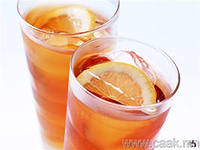 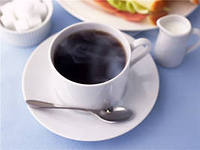 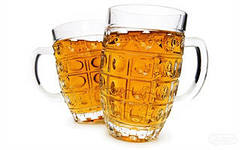 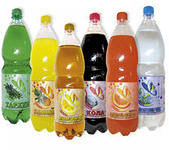 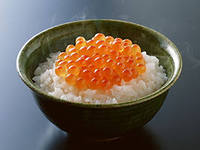 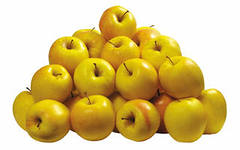 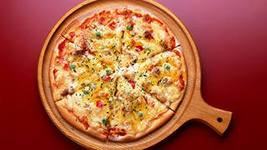 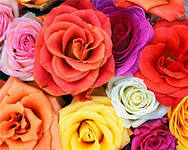 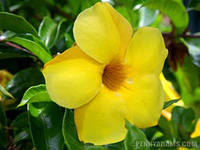 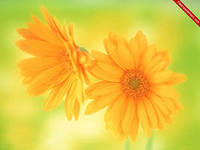 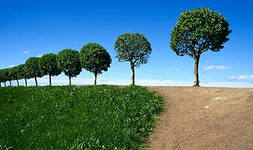 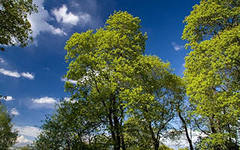 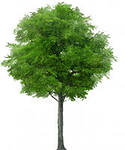 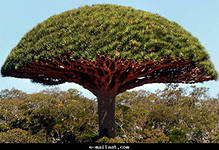 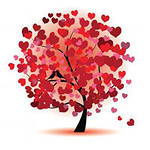 Модульдерді пайдалыну:АКТ,көшбесшылық,бағалау,жас ерекшеліктерін ескеру,сын тұрғысынан ойлау.Сабақ барысы:Үй жұмысын тексеру:-өткен сабақта біз сендермен жаңа етістіктер жатадық.Қазір сол етістіктермен сөйдемдер құрап айтыңдар.Оқушылар өз сөйлемдерін айтады.-Енді балалар, бүгін біз сендермен топталып жұмыс жасаймыз.Сол үшін топтарға бөлінейік.(суреттерді таратып беремін)Бөлінуге 1 минут.Оқушылар бөлініп,өз орындарына отырады.-Олай болса, бүгін бізде төрт топ бар.Олар:ағаштар,гүлдер,сусындар және тағамдар.Енді топ көшбасшысын сайлап алайық.Кімнің суретінде көк қағаз жабыстырылып тұр,сол бүгін өз тобының көшбасшысы болып табылады.Осы жерде топта жұмыс істеу ережелерін қайталап өтемін.Алтын ережелер:1.шуламау2.бір-бірін тыңдау3.регламент4.сынып ішінде жүрмеу5.тамақ ішпеу6.көшбасшыны тыңдау7.көп күлмеу8.сабақтан сұранбау9.өз орнында отыру10.сағыз шайнамау11.мұғалімді сыйлау12.бірге шешім қабылдауӘр топқа бағалау парақтары таратылады.-Бүгін біз бағамен емес,деңгеймен бағалаймыз:                мына белгіні егер келесі топқа сұрақ қойғысы келсе пайдаланады     мына белгіні ескерту немее толықтырулар енгізіу үшін қолданады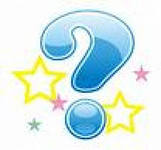 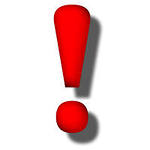           өте жақсы деген баға       ұнаған жоқ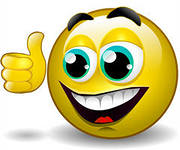 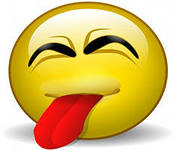 орташа,бірақ сұрағым бар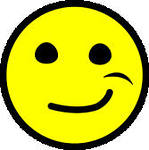 Жаңа сабақ.Ой шақыру кезеңі. І Сабақтың тақырыбын ашу мақсатында тақтадан мульфильм көрсетіледі.-Балалар,тақтаға қараймыз.Назар қойып тыңдаймыз,көреміз.Қалай ойлайсыңдар,сабақтың тақырыбы не?Тақырыпты табу үшін  әр топ өз ойларын ортаға  салсын.Бұл тапсырмаға 10 минут уақыт беріледі.-Уақыт аяқталды.Қай топ өз жұмысын қорғауға дайын?Қалған үш топ смайликтер арқылы бағалауға дайын отырсын.Топтар ортаға шығып өз жұмыстарын қорғайды.Басқа топтар сұрақтарын қояды,ескертулерін жасайды,бағалайды.-Дұрыс айтасыңдар,бүгінгі сабғымыздың тақырыбы - туған күн кешін тойлау.ІІ Келесі тапсырма мәтіндер.Әр топқа тақырып бойынша мәтіндер таратылады.Берілген мәтіндерді топта оқып,аударып,сын есімдепді табыңдар.Бұл тапсырмаға 15 минут уақыт беріледі.Тапсырманы «Венн диаграммасы» бойыынша орындайды.Менің туған күнім      Менің туған күнім 22 наурыз. Бұл күн ерекше күн, өйткені туған күнім мұсылманша жаңа жылмен сәйкес келеді. Бұл күні менің анам ерекше дастарқан жаяды. Әжем наурыз көже пісіреді. Дастарқанның басты тағамы – Наурыз көже.  Туған күніме әрі наурыз мерекесімен құттықтауға ауылдан да ағайын- туыстарым да келеді.Бұл туған күн мен үшін өзгеше той.  Сый ретінде достарым  «Наурыз жыры» және « Туған күн» әндерін шырқады.  Менің атым - Дархан. Мен 12 жастамын. Менің туған күнім 7 мамырда. Бұл ай көктем айының соңы. Табиғат құлпырып, гүлденген уақыт. Менің туған күніме сыныптастарым, достарым қонаққа келді. Олар менің туған күніме арнап «Туған күн кешінде» деген көңілді  әнді шырқады. Бәріміз әсем ән шырқап, би биледік. Менің отбасым маған «Үлкен энциклопедия» кітабын сыйға тартты. Туған күн өте қызықты өтті.Туған күнімнің қызықты өткенідостарыма да ұнады.                                                  Шешемнің туған күні     Менің асыл анамның бүгін туған күні. Осы мерекеге орай мен қандай сыйлық сыйласам деп ойлап жүрмін? Бұл мерекеде ауылдан атам,әжем келеді. Мен ерте тұрып анама қолғабыс жасаймын, үй шаруасына көмектесемін. Оған кішкентай,әдемі  сыйлық дайындадым. Сыйлықтың сыртын  ақ, жылтыр қағазбен қаптадым.Сыйлықты өз қолыммен жасадым.Анама сыйлығым ұнайды деген үміттемін. Кешке қонақтар келіп, шешемнің туған күнін шаттана ән шырқап тойлаймыз                                           Әжемнің туған күні   Менің атым-Сания. Менің отбасымда атам, әжем, әкем, шешем,інім бар. Олар мен үшін аса қымбат жандар. Бүгін мен үшін ерекше күн. Себебі,бұл менің асыл әжемнің  туған күні. Біз бұл мерекеге қызу дайындалып жатырмыз.Мен  ерте тұрып, үй ішін жинап көмектесемін.. Кешке қарай  туысқандарымыз келіп ақ дастарқан басында әжемнің туған күнін тойлаймыз. Жаңа сабақты бекіту:Қорытынды:-Бүгінгі сабақта қандай жаңа сын есімдерді білдіңдер?Олармен қандай сөйлемдер құруға болады?Балалар,сендерге бүгінгі сабақ ұнады ма?Ұнаса несімен ұнады?Ұнамаса неге ұнамады?Осы ойларыңды мына түрлі-түсті қағаздарға жазып,қабырғаға жапсырыңдар.Үй жұмысын беру:Сабақта оқылған мәтінді әңгімелеп келу,жаңа сын есімдерді жаттау,өз туған күнің туралы жазып келу.Бағалау:Әр топ көшбасшысы топ мүшелеріне баға қояды.Әр топқа жеке баға беріледі.Қысқа мерзімді жоспарлауСабақтың тақырыбы: Досымның туған күні.Ең қымбат сыйлықСынып:6ВӨтілетін күні:02.11.2013.Сабақтың түрі:топтық,жұптық жұмыс.Мақсаты:өз ойларын еркін жеткізу,сұрақ қоя білу және сұраққа толық жауап бере алуМіндеттер:-топта,жұптық  жұмыс жасауды әрі қарай жетілдіру-алған білімдерін саралай блу-дұрыс бағалай білуЖұпқа бөлу түрі:оқушылардың есімдерімен бөлуАрыстан                                                 Арман Юля                                                    ЛизаВера                                                        ӘлішерӘйгерім                                                   ВадимМодульдерді пайдалану:АКТ,көшбасшылық,дарынды балалармен жұмыс,жас ерекшеліктерін ескере отырып білім беру.Сабақ барысы:Үй жұмысын тексеру:«Менің туған күнім» мәтінін жазып,әңгімелеу.Сын есімдерді жаттау.Үй жұмысын жұпқа бөлу арқылы тексеремін.-бүгін біз алдымен жұптық жұмыс жасаймыз.Үй жұмысын осылай тексеремін.Енді жұптарға бөлінейік.Оқушалар үстелден өз аттары жазылған қағаздарды бір-бірлеп келіп алады.Өзінің жұбының атын атап, орындарына отырады.Жұптасып болған соң,-енді жұпта жұмыс істеу ережелерін қайталап өтейік.Жұптық жұмысқа арналған ережелер:1.Бір -бірін тыңдау,ортақ шешімге келу.2.Әділ бағалау3.Сабақ кезінде щуламауБұл ережелерді оқушалар алдыңғы жұптық жұмыста өздері жазған.Сондықтан олар бұл ережелерді жатқа біледі.-жұптық жұмыста бір-бірімізді бағалау үшін жұлдызшаларды қолданамыз.жауабына қанағат емеспін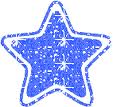 жақсы жауап берді,маған ұнадыөте жақсы сөйледі,жауабы толық.-жұптық жұмысқа 7-8 минут уақыт беріледі.Қойылатын сұрақтар тізімі:1.Сенің досың бар ма?2.Оның аты кім?Ол қайда оқиды?3.Оның туған күні қашан?Ол қай қалада туған?4. Сен досыңды туған күнімен құттықтадың ба?5.Сен досыңа қандай сыйдық сыйладың?6.Досың үшін ең қымбат сыйлық не?Оқушылар дайын болған соң екеулеп шығып,жауап береді.Бір-бірін бағалайды.Жаңа сабақ.Ой шақыру кезеңі:-жұптық жұмыс жасап болдық.Енді топталып жұмыс жасайық.Топтарды төмендегі смайликтер арқылы бөлемін.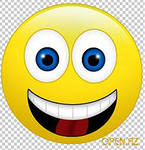 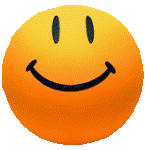 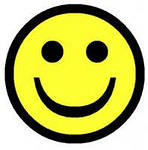 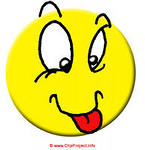 Топтар бір-бірін бағалау үшін төмендегі белгілерді пайдаланады:топтың сұрағы бар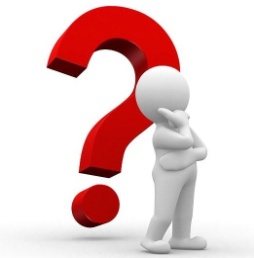 біздің топқа жауап өте ұнады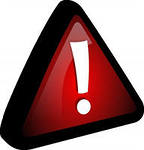 тобымызға жауап ұнады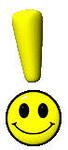 жауап толық емес,қанағат емеспіз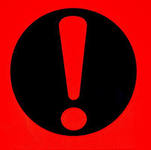 Топ көшбасшылары өз тобындығы оқушыларды  төмендегі бағалау парақтары бойынша бағалайды.Енді балалар қазір біз топта 10 минут ішінде «Досымның туған күні.Ең қымбат сыйлық» тақырыбына бірлесе отырып мәтін құрастыруымыз керек.Бұл тапсырма кластер әдісі арқылы жасалады.Сонымен қатар әр топ 3 сұрақ дайындауы керек.Уақыт басталды.5 минут уақыт өткен соң топтардың жұмыстырын “Айырбас» әдісі арқылы жалғастырамын.Яғни,топтар жұмыстарын ауыстырып,әрі қарай басқа топтың жұмысын аяқтайды.-  Уақыт аяқталды.Қай топ ортаға келеді?Әр топқа берілетін уақыт 2 минут.Уақытқа бағынбасаңдар бағаларың кемітіледі.Топтар ортаға келіп, жұмыстарын қорғайды.Келесі топ смайликтер арқылы бағалайды,сұрақтарын қояды.Жаңа сабақты бекіту:Қорытынды:Балалар,бүгінгі сабақтан не үйрендік,не білдік,келесі сабақтарда не білгілерің келеді?Әр топ тақтаға келіп жазсын.Қортынды үш БББ әдісі арқылы өткізіледі.Б - білдімБ - білtмінБ -  білгім келедіӘр топ кезекпен тақтадағы қағазға келіп жазады.Үй жұмысын беру: “Досымның туған күніне не сыйлаймын?» деген тақырыпқа тұсаукесер жасап келеміз.(Бұл тапсырманы бірнеше оқушы жасайды).Қалған оқушылар осы тақырыпқа мәтін жазып келеді.Бағалау: бағалау парақтары жиналып,топ көшбасшылары өз тобындағы оқушыларға баға береді.Ол бағаларға өзгертулер енгізіп,топ көшбасшыларын,топтарды,әр оқушыны жеке –жеке бағалаймын.Қысқа мерзімді жоспарлауСабақтың тақырыбы: Қорытынды сабақ:Туған күн кешіндеСынып:6ВӨтілетін күні:.14.11.2013.Сабақтың түрі:топтық жұмысМақсаты: өз ойларын еркін жеткізу,сұрақ қоя білу және сұраққа толық жауап бере алу,сөйлемдерді сауатты,дұрыс құрай білуМіндеттер: -топта жұмыс жасауды әрі қарай жетілдіру-алған білімдерін саралай блу-дұрыс бағалай білуТопқа бөлу түрі:есептер арқылы бөлу.12+8 =  40-20 =   15+5 =    21-1 =5+5 =   40-30 =   9+1=       6+4  =Модульдерді пайдалану: АКТ,көшбасшылық,дарынды балалармен жұмыс,жас ерекшеліктерін ескере отырып білім беру.Сабақ барысы:Үй жұмысын тексеру:«Досымның туған күніне не сыйлаймын?» тұсаукесер дайындау (Дима,Илона,Вера,Юля)Тұсаукесерден кейін осы тақырыпта мәтіндерді оқиды.Жаңа сабақ.Ой шақыру кезеңі:-топқа бөліндік,енді топ көшбасшысын таңдап алайық.Көшбасшыны қазақ ша санамақ арқылы табамыз.«Алма кетті домалап,өзен бойын жағалап.Кім алманы табады,сол ойыннан шығады»- балалар,бүгін біз сендермен «Туған күн» тақырыбын бекітеміз.Сондықтан бірінші тапсырма соңғы сабақтарда қандай сын есімідер мен етістіктерді үйрендік,5 минут ішінде қағазға түсіреміз.Топ көшбасшысы тобындағыларды төмендегі бағалау парақтары арқылы бағалайды.Ал топтар бір-бірін төмендегі белгілермен бағалайды: Орташа,топтың сұрақтары бар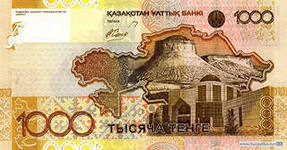  Жақсы,бірақ толықтыру керек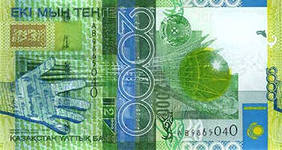  Өте жақсы,сұрақ жоқ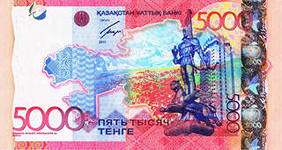 -уақыт аяқталды,топтарға жұмыстарын қорғау үшін  3 минут беріледі.Оқушылар жұмыстарын қорғайды,келесі топ бағалайды.-енді барлығымыз орнымыздан тұрып,шеңбер құрамыз.Бұл тапсырма «Тілек тілеймін » деп аталады.Оқушылардың қолдарына жіп беремін.Бір оқушы екінші оқушыға жіпті лақтырып,бір жақсы тілек айтуы керек.Мысалы:мен саған бақыт тілеймін.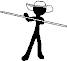  -енді орындарымызға   отырамыз.Келесі тапсырма рөлдік ойындар.Әр топқа рөлдер беріледі.Әр топ сол рөлдерді ашуы керек.Тапсырмада сын есімдер мен етістіктер көп болуы шарт.Ітоп  «Автобустағы оқиға» (автобус,жүргізуші,жолаушы,билет сатушы адам,оқушы)ІІтоп «Кешкі ас» (әке,шеше,бала,үй жануары,ата,әже)ІІІтоп «Мектептегі оқиға» (мұғалім,оқушы,директор,ата-ана,)ІVтоп «Туған күн кешінде» (бала,оның досы,ата-ана,сыйлық)Бұл тапсырмаға 15 минут уақыт беріледі.Жаңа сабақты бекіту.Қорытынды:Сабақты қорыту үшін «Бағдаршам» әдісін қолднамын:Жасыл:сабақ өте жақсы өтті,маған ұнадыСары:сабақ ұнады,бірақ мұғалімге сұрақтарым барҚызыл:сабақ маған мүлдем ұнаған жоқ.Үй жұмысын беру: «Достық» туралы 10 мақал жаттап келу.Бағалау:бағалау парақтары бойынша әр оқушыға  және әр топқа баға беремін.Оқушының аты- жөні.Жоғары деңгейОрташа деңгейТөмен деңгей1.2.3.4.5.№Оқушылардың аты-жөні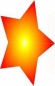 123456№Оқушылардың аты-жөні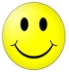 123456